Θέμα: «Παραιτήσεις εκπαιδευτικών-Συνταξιοδότηση»	Σύμφωνα με τις ισχύουσες διατάξεις σχετικά με τις παραιτήσεις εκπαιδευτικών και, ειδικότερα, τις διατάξεις της παρ. 2 του άρθρου 33 του Ν. 4386/2016 (Φ.Ε.Κ. 83/τ.A΄/11-5-2016), που ισχύουν για το σχολικό έτος 2016-2017 και αντικατέστησαν την παρ. 2 του άρθρου 4 του Ν. 3687/2008 (Α΄159), όπως είχε αντικατασταθεί με την παρ. 20 του άρθρου 36 του Ν. 4186/2013 (Α΄193), σας γνωστοποιούμε ότι: Αιτήσεις παραίτησης μόνιμων εκπαιδευτικών A/βάθμιας και B/βάθμιας εκπαίδευσης, που υποβάλλονται μετά την 10η Μαϊου  και κατά τη διάρκεια του αμέσως επόμενου διδακτικού έτους, πλην του πρώτου δεκαημέρου του Απριλίου (1-10/4), γίνονται αποδεκτές με απόφαση του Υπουργού Παιδείας, Έρευνας και Θρησκευμάτων, ύστερα από γνώμη του Κ.Υ.Σ.Π.Ε, για εξαιρετικούς λόγους υγείας, όπως βαριές και δυσίατες ασθένειες ή για ιδιαίτερα σοβαρούς οικογενειακούς λόγους. Οι λόγοι υγείας αποδεικνύονται από πιστοποιητικά Δημόσιων Νοσοκομείων και Υγειονομικών Επιτροπών. Επισημαίνεται ότι οι παραιτήσεις για λόγους υγείας δεν έχουν κανένα από τα συνταξιοδοτικά ευεργετήματα της απόλυσης για σωματική ή πνευματική ανικανότητα, σύμφωνα με τις διατάξεις του άρθρου 153 του Υπαλληλικού Κώδικα (Ν. 3528/2007).Αιτήσεις παραίτησης μόνιμων εκπαιδευτικών A/βάθμιας και B/βάθμιας εκπαίδευσης, που υποβάλλονται το πρώτο δεκαήμερο του Απριλίου, θεωρείται ότι έχουν γίνει αποδεκτές και λύεται αυτοδικαίως η υπαλληλική σχέση του εκπαιδευτικού με το τέλος του σχολικού έτους. Για τους εκπαιδευτικούς της Α/θμιας Εκπ/σης θεωρείται η 31η Αυγούστου ημέρα λήξης του σχολικού έτους.Συγκεκριμένα, ο εκπαιδευτικός οφείλει να υποβάλει μία και μόνο αίτηση παραίτησης, το πρώτο δεκαήμερο του Απριλίου, δηλ. για το τρέχον έτος από 3/4/2017 έως και 10/4/2017. Με τη λύση της υπαλληλικής σχέσης του εκπαιδευτικού, που ταυτίζεται με τη λήξη του σχολικού έτους παύει η μισθοδότησή του. Από 1/9/2017 ο εκπαιδευτικός της Α/θμιας Εκπ/σης θα θεωρείται συνταξιούχος.Επίσης, σε αποκλειστική προθεσμία ενός (1) μήνα από την υποβολή της αίτησης παραίτησης, ο εκπαιδευτικός δικαιούται να προβεί στην έγγραφη ανάκλησή της, σύμφωνα με την παρ. 4 του άρθρου 148 του Ν. 3528/2007.Επιπλέον, εφιστάται η προσοχή όλων στην τήρηση των προϋποθέσεων των άρθρων: α) 148, παρ. 2 του Κώδικα Δημοσίων Υπαλλήλων (Ν.3528/2007), όπως τροποποιήθηκε με την υποπαράγραφο Ζ.3 του άρθρου 1 του Ν. 4093/2012 (Φ.Ε.Κ. 222 τ.Α΄, σελ. 5572) και β) 36, παρ. 21 του Ν. 4186/17-9-2013.  Συγκεκριμένα:          α) Η παραίτηση θεωρείται ως μη υποβληθείσα, αν κατά την υποβολή της εκκρεμεί:ποινική ή πειθαρχική δίωξη για συγκεκριμένα παραπτώματα ή αν η ποινική ή πειθαρχική δίωξη ασκηθεί μέσα σε δύο (2) μήνες από την υποβολή της αίτησης παραίτησης και πριν την αποδοχή της.Καθίσταται γνωστό, επίσης, ότι, σύμφωνα με την παρ. 10 του άρθρου 4 του Ν.4151/2013 (Φ.Ε.Κ. 103 τ.Α΄/29-4-2013), υπάλληλος που αποχωρεί από την Υπηρεσία προκειμένου να συνταξιοδοτηθεί και λόγω πλάνης δεν πληροί τους όρους και τις προϋποθέσεις για την άμεση καταβολή της σύνταξής του, μπορεί να επανέλθει στην Υπηρεσία μετά από αίτησή του, η οποία υποβάλλεται στον φορέα που αποχώρησε εντός αποκλειστικής προθεσμίας τριών (3) μηνών από την ημερομηνία που φέρει το έγγραφο της αρμόδιας Διεύθυνσης Συντάξεων του Γ.Λ.Κ., το οποίο και τον πληροφορεί σχετικά. Το χρονικό διάστημα από την αποχώρηση μέχρι την επαναφορά σε αυτή, δεν λογίζεται συντάξιμο και δεν καταβάλλονται αποδοχές. Επίσης, από τις διατάξεις του άρθρου 1 του προαναφερθέντος νόμου προκύπτει η κατάργηση των τρίμηνων αποδοχών με την θεσμοθέτηση της προκαταβολής σύνταξης.Τα δικαιολογητικά που απαιτούνται για τη συμπλήρωση του Δελτίου συνταξιοδότησης, είναι σκόπιμο, για την αρτιότερη οργάνωση της διαδικασίας, να προσκομιστούν στην υπηρεσία κατά το δεύτερο 15 ήμερο του μηνός Ιουνίου και είναι τα παρακάτω:Πιστοποιητικό οικογενειακής κατάστασης για: Γενικό Λογιστήριο του Κράτους, ΤΕΑΔΥ, ΜΤΠΥ, ΤΠΔΥ και Αρχείο. Να προτιμηθεί η έκδοση του πιστοποιητικού αυτού από το μήνα Ιούνιο και μετά.Πιστοποιητικό στρατολογίας τύπου Α΄ (αφορά στους άνδρες υποψηφίους).Φωτοτυπία Αστυνομικής Ταυτότητας και των δύο όψεων. Φωτοτυπία εκκαθαριστικού σημειώματος τελευταίου έτους, όπου εμφανίζεται το προσωπικό σας ΑΦΜ.Φωτοτυπία του αριθμού ΑΜΚΑ.Φωτοτυπία από την πρώτη σελίδα Τραπεζικού Λογαριασμού, ανεξαρτήτως Τράπεζας, στον οποίο επιθυμείτε να πιστώνεται η κύρια σύνταξη και τα επικουρικά βοηθήματα. Ο αριθμός ΙΒΑΝ θα πρέπει να είναι ευκρινής και στο πεδίο των δικαιούχων να εμφανίζεται το δικό σας όνομα, οπωσδήποτε, πρώτο.Βεβαιώσεις σπουδών παιδιών – εφόσον πρόκειται για φοιτητές – οι οποίες θα εμπεριέχουν την ημερομηνία της πρώτης εγγραφής σε ανώτερες/ανώτατες σχολές και θα προσδιορίζουν την προβλεπόμενη, από τον Κανονισμό της Σχολής, διάρκεια σπουδών. Διαζευκτήριο, σε περίπτωση διαζυγίου και δικαστική απόφαση επιμέλειας τέκνων, εφόσον συντρέχει ανηλικότητα παιδιών. Τα δικαστικά έγγραφα πρέπει να είναι επικυρωμένα.Γνωματεύσεις, εφόσον συντρέχουν λόγοι υγείας, από ΑΣΥΕ, ΚΕΠΑ, Δημόσια Νοσοκομεία κ.ο.κ., και αφορούν ειδικές παθήσεις, αναπηρίες συζύγων ή παιδιών, δυσίατα νοσήματα κλπ. Προσκομίζονται το πρωτότυπο ή ακριβή αντίγραφα του πρωτοτύπου και για τα τέσσερα Ταμεία: Γεν. Λογ. του Κράτους, ΤΕΑΔΥ, ΜΤΠΥ, ΤΠΔΥ. Πιστοποιητικό ΙΚΑ για εκπαιδευτικούς που επιθυμούν με αίτησή τους να αναγνωρίσουν, κατόπιν καταβολής συμπληρωματικής εισφοράς, το χρόνο εργασίας στον ιδιωτικό τομέα. Αφορά όσους έχουν πρόσληψη ή διορισμό στο Δημόσιο πριν την 1/1/1983.Βεβαιώσεις για το χρόνο ασφάλισης σε άλλους ασφαλιστικούς κλάδους, όπως ΙΚΑ, ΤΕΒΕ κ.λ.π. Αφορά όσους έχουν πρόσληψη ή διορισμό στο Δημόσιο μετά την 1/1/1983.Όλα παραπάνω δικαιολογητικά  να τα προσκομίσετε σε 6 αντίγραφα. Εάν απαιτηθούν συμπληρωματικά δικαιολογητικά, κυρίως για προϋπηρεσίες, θα ζητηθούν κατά περίπτωση από τον καθένα χωριστά.Επιπλέον, με τη βοήθεια της υπηρεσίας θα συμπληρώνονται τα ακόλουθα έντυπα:Αίτηση για απονομή σύνταξης που θα απευθύνεται προς: Γενικό Λογιστήριο του Κράτους, ΤΕΑΔΥ, ΜΤΠΥ, ΤΠΔΥ.Υπεύθυνη δήλωση – πρόκειται για ειδικό έντυπο του Γενικού Λογιστηρίου.Αιτήσεις και υπεύθυνες δηλώσεις για οποιαδήποτε αναγνώριση και εξαγορά.Τέλος, επισυνάπτεται τρίφυλλη καρτέλα εκπαιδευτικού, προκειμένου να συμπληρωθεί από τους ενδιαφερόμενους που επιθυμούν να υποβάλουν αίτηση παραίτησης, από 3 έως 10 Απριλίου, με σκοπό τη συνταξιοδότησή τους. Συνημμένα: Έντυπο αίτησης παραίτησης Ατομική & Υπηρεσιακή Καρτέλα (φύλλα 3)                                                                                         Η ΔΙΕΥΘΥΝΤΡΙΑ  Π.Ε. ΧΑΛΚΙΔΙΚΗΣ                                                                ΕΥΤΥΧΙΑ ΠΑΠΑΝΙΚΟΛΑΟΥ                                                                    Εσωτερική Διανομή:Αρχείο ΥπηρεσίαςΕΛΛΗΝΙΚΗ ΔΗΜΟΚΡΑΤΙΑΥΠΟΥΡΓΕΙΟ  ΠΑΙΔΕΙΑΣ ΕΡΕΥΝΑΣ ΚΑΙ ΘΡΗΣΚΕΥΜΑΤΩΝ,2ΠΕΡΙΦΕΡΕΙΑΚΗ ΔΙΕΥΘΥΝΣΗΠ.Ε. & Δ.Ε. ΚΕΝΤΡΙΚΗΣ ΜΑΚΕΔΟΝΙΑΣΔΙΕΥΘΥΝΣΗ ΠΡΩΤΟΒΑΘΜΙΑΣ ΕΚΠΑΙΔΕΥΣΗΣΝ.ΧΑΛΚΙΔΙΚΗΣΕΛΛΗΝΙΚΗ ΔΗΜΟΚΡΑΤΙΑΥΠΟΥΡΓΕΙΟ  ΠΑΙΔΕΙΑΣ ΕΡΕΥΝΑΣ ΚΑΙ ΘΡΗΣΚΕΥΜΑΤΩΝ,2ΠΕΡΙΦΕΡΕΙΑΚΗ ΔΙΕΥΘΥΝΣΗΠ.Ε. & Δ.Ε. ΚΕΝΤΡΙΚΗΣ ΜΑΚΕΔΟΝΙΑΣΔΙΕΥΘΥΝΣΗ ΠΡΩΤΟΒΑΘΜΙΑΣ ΕΚΠΑΙΔΕΥΣΗΣΝ.ΧΑΛΚΙΔΙΚΗΣ                Πολύγυρος, 17. 03 .2017                 Αριθμ. Πρωτ.: Φ.10/1768                Πολύγυρος, 17. 03 .2017                 Αριθμ. Πρωτ.: Φ.10/1768ΕΛΛΗΝΙΚΗ ΔΗΜΟΚΡΑΤΙΑΥΠΟΥΡΓΕΙΟ  ΠΑΙΔΕΙΑΣ ΕΡΕΥΝΑΣ ΚΑΙ ΘΡΗΣΚΕΥΜΑΤΩΝ,2ΠΕΡΙΦΕΡΕΙΑΚΗ ΔΙΕΥΘΥΝΣΗΠ.Ε. & Δ.Ε. ΚΕΝΤΡΙΚΗΣ ΜΑΚΕΔΟΝΙΑΣΔΙΕΥΘΥΝΣΗ ΠΡΩΤΟΒΑΘΜΙΑΣ ΕΚΠΑΙΔΕΥΣΗΣΝ.ΧΑΛΚΙΔΙΚΗΣΕΛΛΗΝΙΚΗ ΔΗΜΟΚΡΑΤΙΑΥΠΟΥΡΓΕΙΟ  ΠΑΙΔΕΙΑΣ ΕΡΕΥΝΑΣ ΚΑΙ ΘΡΗΣΚΕΥΜΑΤΩΝ,2ΠΕΡΙΦΕΡΕΙΑΚΗ ΔΙΕΥΘΥΝΣΗΠ.Ε. & Δ.Ε. ΚΕΝΤΡΙΚΗΣ ΜΑΚΕΔΟΝΙΑΣΔΙΕΥΘΥΝΣΗ ΠΡΩΤΟΒΑΘΜΙΑΣ ΕΚΠΑΙΔΕΥΣΗΣΝ.ΧΑΛΚΙΔΙΚΗΣΠΡΟΣ:Δ/ντές – Προϊσταμένους & Εκπαιδευτικούς των  Σχολικών Μονάδων της Διεύθυνσης Π.Ε. Ν. ΧαλκιδικήςΤαχ. Δ/νση:22ας ΑΠΡΙΛΙΟΥ 1Τ.Κ. 631 00, ΠΟΛΥΓΥΡΟΣΠΡΟΣ:Δ/ντές – Προϊσταμένους & Εκπαιδευτικούς των  Σχολικών Μονάδων της Διεύθυνσης Π.Ε. Ν. ΧαλκιδικήςΠληροφορίες: Μπιζέτας Απ.ΠΡΟΣ:Δ/ντές – Προϊσταμένους & Εκπαιδευτικούς των  Σχολικών Μονάδων της Διεύθυνσης Π.Ε. Ν. Χαλκιδικής               Τηλέφωνο:23710 23055ΠΡΟΣ:Δ/ντές – Προϊσταμένους & Εκπαιδευτικούς των  Σχολικών Μονάδων της Διεύθυνσης Π.Ε. Ν. ΧαλκιδικήςΦαξ:23710 24235ΠΡΟΣ:Δ/ντές – Προϊσταμένους & Εκπαιδευτικούς των  Σχολικών Μονάδων της Διεύθυνσης Π.Ε. Ν. ΧαλκιδικήςE-mail:mail@dipe.chal.sch.grΠΡΟΣ:Δ/ντές – Προϊσταμένους & Εκπαιδευτικούς των  Σχολικών Μονάδων της Διεύθυνσης Π.Ε. Ν. Χαλκιδικής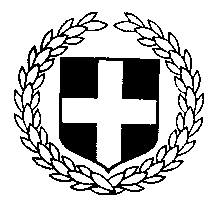 